令和６年度　流山市成人検診申込書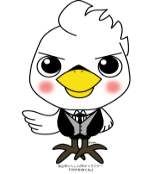 申込み日：令和６年　　月　　日◎再交付を希望する場合には、再と記入して下さい。流山市成人検診について、上記のとおり申込みします。（宛先）流山市長※今年の検診実施期間が終了している場合は、来年度のお申込みとさせていただきます。来年度以降の検診については未定のため、変更の可能性があります。あらかじめご了承の上、お申込みください。【内部処理欄】希望する検診に○検診の種類対　象　者胃がん検診（バリウム検査）４０歳以上（集団検診）胃がん検診（内視鏡検査）５０歳以上（個別検診）結核・肺がん検診４０歳以上大腸がん検診４０歳以上子宮頸がん検診（集団検診）２０歳以上女性※個別検診は医療機関に直接お問い合わせ下さい乳がん検診（マンモグラフィ検査）４０歳以上女性※４０歳～４９歳：個別検診　５０歳以上　　：集団検診乳がん検診（超音波検査）３０歳代女性※集団検診骨粗しょう症検診年度末４０・４５・５０・５５・６０・６５・７０歳になる女性肝炎ウイルス検診過去に、この検診を受けたことのない４０歳以上の方住所〒２７０－０１流山市〒２７０－０１流山市〒２７０－０１流山市ふりがな性　別性　別氏名男・女男・女生年月日大・昭・平　　　年　　月　　日年齢歳電話番号チェック①登録再発行送付種類送付日送付管理特記事項チェック②/　／/　／/　／